Somers Yacht Club Inc. 7635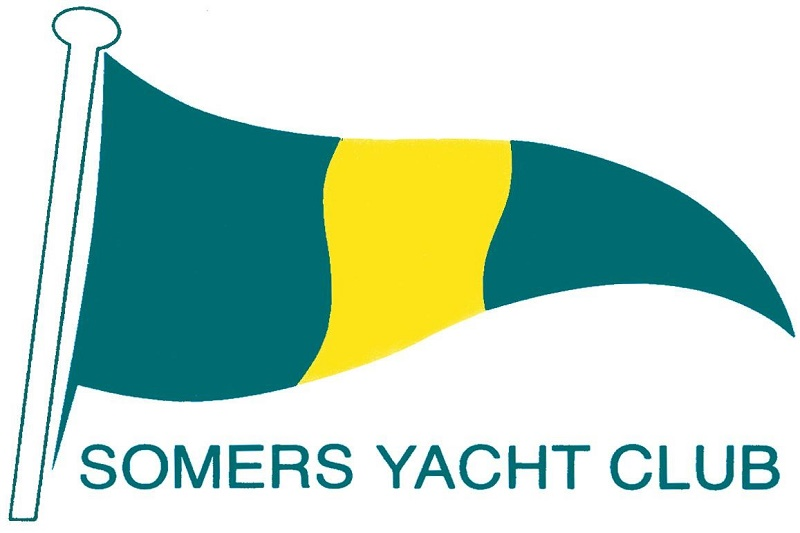 99 Alexandra AvenueSomers 3927CLUBHOUSE BOOKING ENQUIRY FORMName:		Address:								Postcode:	Postal Address:							Postcode:	Phone:		Mobile:	Email:	Function Details (Type of event, Catering etc.)Private: 	Corporate:	Community:	Number of Guests: 	Date1st Choice:			Time in:   	Time Out:   2nd Choice:			Time in:   	Time Out:   SsYC Membership DetailsMember:		Number of Years:				Non Member:		Note: Non Member Bookings require sponsorship by a MembershipSponsoring Member’s Name:	Signature:					Date:	Please forward to: 		Somers Yacht Club, PO Box 129, Somers 3927or email Cameron Harvey:	bookings@somersyachtclub.comOn receipt of the completed from, the SsYC committee will notify you of the club’s availability, rates and terms and Conditions.Cameron Harvey  -  Booking Officer